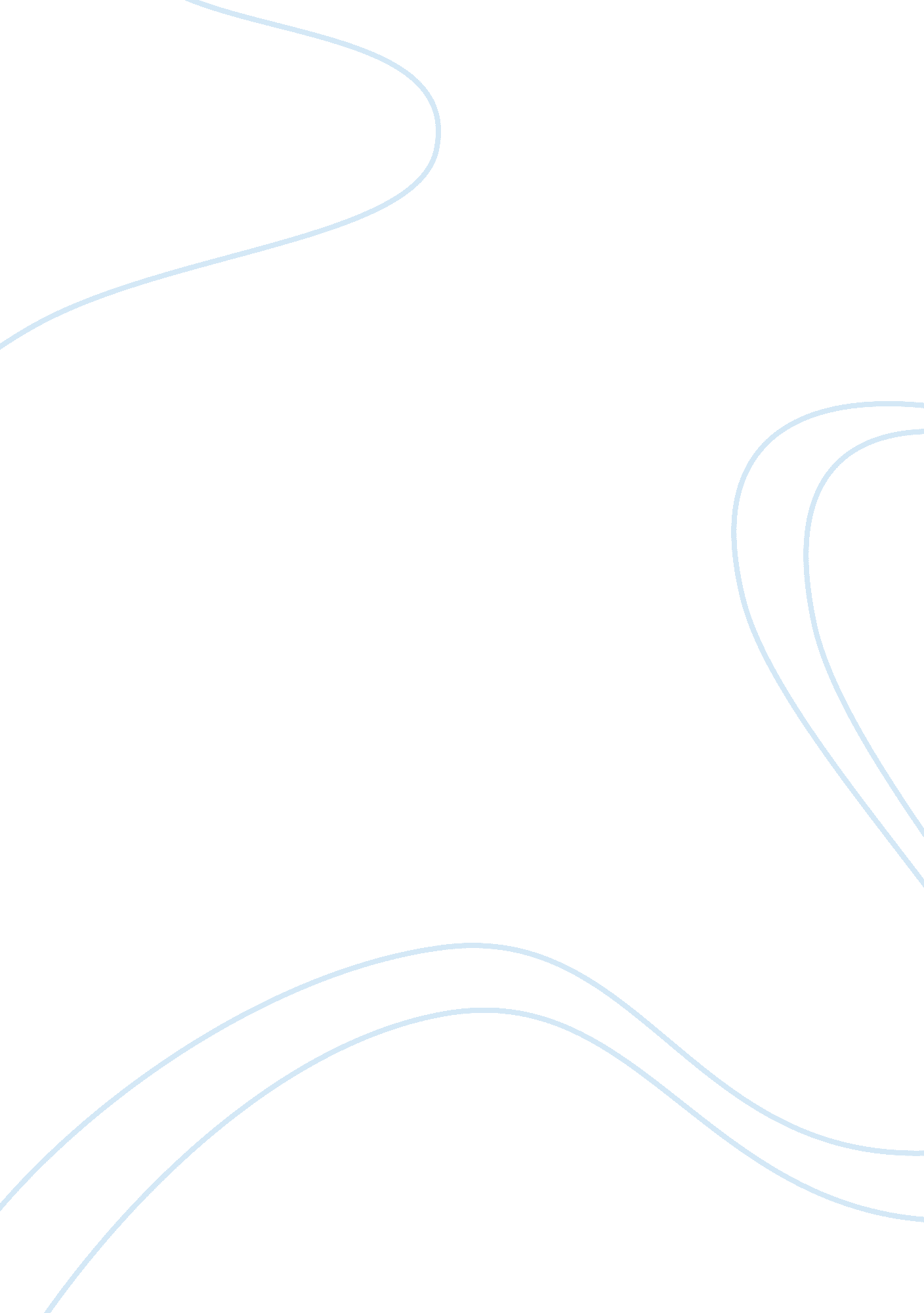 Technology and its effects on modern america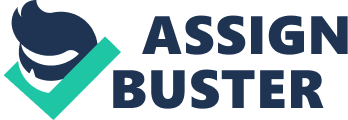 Technology and its Effects on Modern Americaimproved understanding of genetic diseases. E-mail, texting, and social media have largely replacedhandwritten letters. The ARPANET wasa 1960s government computer network. Which new technology keeps civilians safer during war? smart weaponsAs a result of the Internet, people todayuse more mobile devices. One benefit of genetic modification in agriculture isnatural resistance to pests. How did the Internet transform scientific research? Researchers everywhere began to collaborate and share data. Industry has lowered its labor costs throughadvances in robotics. The Internet service that allows users to navigate among many pages isthe World Wide Web. Which statement best explains the relationship between satellite technology and the Internet? People in less-developed nations use satellites to access the Internet, greatly increasing the number of Internet users. ONTECHNOLOGY AND ITS EFFECTS ON MODERN AMERICA SPECIFICALLY FOR YOUFOR ONLY$13. 90/PAGEOrder NowTags: Robot 